Year 3 Learning (22.1.21)Year 3 Learning (22.1.21)Exercise : Stretching- Sit on the floor and stretch your body in as many different ways as you can! Stretch your legs, arms, back and neck! Have a look at these exercises to help you.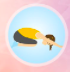 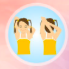 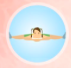 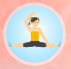 Exercise : Stretching- Sit on the floor and stretch your body in as many different ways as you can! Stretch your legs, arms, back and neck! Have a look at these exercises to help you.English SpellingsOur spelling rule for this week is words which begin with ‘ch’ making the /k/ sound. When there is a /k/ sound in a word, it is usually spelt using ‘ch’.Today’s spellings are: -chord         -chaos           -archaeologist         -technicalEnglish taskRe read chapter 2 of Fantastic Mr Fox on the sheet attached name ‘English- setting map’. Ask an adult to help you if you need help reading any of the words. Log on to education city using your personal username and password. Click subjects, English, year 3 then activities. Find the activity called ‘Infer a penny-drawing inferences’. We have watched this before but it will help you with today’s lesson, so complete the activity to remind you of how to infer from a text. https://go.educationcity.com/content_select/index/5/1/1/4#/s=38406/c=34743 Now go back to the sheet called ‘English- setting map’ and underline all the parts of chapter 2 which will help you to describe the setting of Fantastic Mr Fox. Now complete your own setting map on the next page of the sheet, using your understanding of chapter 2 and the key words at the bottom of the page to help you. Try to infer what else could be included on the map, I have given you one example on the sheet. English SpellingsOur spelling rule for this week is words which begin with ‘ch’ making the /k/ sound. When there is a /k/ sound in a word, it is usually spelt using ‘ch’.Today’s spellings are: -chord         -chaos           -archaeologist         -technicalEnglish taskRe read chapter 2 of Fantastic Mr Fox on the sheet attached name ‘English- setting map’. Ask an adult to help you if you need help reading any of the words. Log on to education city using your personal username and password. Click subjects, English, year 3 then activities. Find the activity called ‘Infer a penny-drawing inferences’. We have watched this before but it will help you with today’s lesson, so complete the activity to remind you of how to infer from a text. https://go.educationcity.com/content_select/index/5/1/1/4#/s=38406/c=34743 Now go back to the sheet called ‘English- setting map’ and underline all the parts of chapter 2 which will help you to describe the setting of Fantastic Mr Fox. Now complete your own setting map on the next page of the sheet, using your understanding of chapter 2 and the key words at the bottom of the page to help you. Try to infer what else could be included on the map, I have given you one example on the sheet. Maths Times tablesLog on to Times Tables Rockstars with your personal login https://ttrockstars.com/  Complete your personal timestable challenges and have a go at the new battle between 3C and 3W. Practise your 3, 4 and 8 timestables by chanting the the multiples of 3,4 and 8. For example: 3,6,9,12,15…Now complete the 3 timestables circles sheet called ‘3 timestables’ where you times 3 by the number next to it to get the answer. Maths task Today we are going to apply our skills of halving and doubling numbers. Doubling is the opposite or the reverse of halving.  Watch this BBC Bitesize video again https://www.bbc.co.uk/bitesize/topics/zm982hv/articles/zfnqqp3 to see how these skills can help you in maths. Play the quiz at the bottom all about doubling and halving numbers. Now find the sheet called ‘Doubling and halving’ and complete the first task by finding double and half of each amount. Remember to use the methods you have been taught this week! Partitioning and your 2 timestables will help you a lot with these questions.Then complete the table at the bottom by either doubling or halving the numbers in the sequences. You need to identify whether each sequence is doubling or halving numbers before you fill in the gaps.  Maths Times tablesLog on to Times Tables Rockstars with your personal login https://ttrockstars.com/  Complete your personal timestable challenges and have a go at the new battle between 3C and 3W. Practise your 3, 4 and 8 timestables by chanting the the multiples of 3,4 and 8. For example: 3,6,9,12,15…Now complete the 3 timestables circles sheet called ‘3 timestables’ where you times 3 by the number next to it to get the answer. Maths task Today we are going to apply our skills of halving and doubling numbers. Doubling is the opposite or the reverse of halving.  Watch this BBC Bitesize video again https://www.bbc.co.uk/bitesize/topics/zm982hv/articles/zfnqqp3 to see how these skills can help you in maths. Play the quiz at the bottom all about doubling and halving numbers. Now find the sheet called ‘Doubling and halving’ and complete the first task by finding double and half of each amount. Remember to use the methods you have been taught this week! Partitioning and your 2 timestables will help you a lot with these questions.Then complete the table at the bottom by either doubling or halving the numbers in the sequences. You need to identify whether each sequence is doubling or halving numbers before you fill in the gaps.  Science Today we are going to start our new science topic of ‘Rocks and Fossils’.Open or turn to the powerpoint called ‘Science-Rocks and Fossils’ and watch and listen to slides 1,2 and 3. Answer the questions on a piece of paper or discuss them with someone at home. Then watch and listen to slides 4,5 and 6. Log on to Education city using your username and password. Then click subjects, science, year 3 and learn screens. Then choose rocks and ‘Rock star-properties of rocks’. https://go.educationcity.com/content_select/index/5/3/6/4#/s=39041/c=35104 Watch the video all about different properties of rocks. Now watch and listen to slides 7 and 8 answering the questions as you go along. Now complete the sheet called ‘Rock properties’ by filling in the table. Use the internet or talk to someone at home if you need help.  Science Today we are going to start our new science topic of ‘Rocks and Fossils’.Open or turn to the powerpoint called ‘Science-Rocks and Fossils’ and watch and listen to slides 1,2 and 3. Answer the questions on a piece of paper or discuss them with someone at home. Then watch and listen to slides 4,5 and 6. Log on to Education city using your username and password. Then click subjects, science, year 3 and learn screens. Then choose rocks and ‘Rock star-properties of rocks’. https://go.educationcity.com/content_select/index/5/3/6/4#/s=39041/c=35104 Watch the video all about different properties of rocks. Now watch and listen to slides 7 and 8 answering the questions as you go along. Now complete the sheet called ‘Rock properties’ by filling in the table. Use the internet or talk to someone at home if you need help.  ReadingGo on to Oxford owl using https://www.oxfordowl.co.uk/ and log on using your class username and password. Go to Age Group 7-9 and choose the book ‘Animal Conflicts’. - Re read pages 2-9 then continue reading to page 15. -Now find the sheet called ‘Reading-ritual behaviour’ and complete the table by listing how different animals behave when they are frightened or threatened. Choose another animal of your choice to add to the table.- Now read up to page 9 of the book. Discuss with someone in your home what you have learnt so far about the different animals.  Alternative learning -Go on to Oxford owl using https://www.oxfordowl.co.uk/ and log on using your class username and password. Go to the ‘Read Write Inc ebook library’.Remember school website is:http://www.moorside.newcastle.sch.uk/websiteIf stuck or want to send completed work then email linda.hall@moorside.newcastle.sch.uk  